 深 圳 市 抗 癌 协 会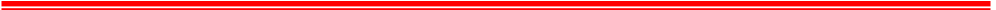 深圳市抗癌协会·专业委员会的换届通知___________专业委员会：接上级通知，为加强深圳市抗癌协会各分支机构的管理，请贵专业委员会的主任委员在收到此换届通知的7日内将附件《专业委员会换届通知签收单》报备回深圳市抗癌协会，并在收到此换届通知的6个月内举行换届，逾期未换届的，将自动取消该专业委员会。联系人：刘薇薇0755-23360030 谢谢配合与支持！深圳市抗癌协会2023年X月X日深 圳 市 抗 癌 协 会专业委员会换届通知签收单签字：日期：专业委员会名称签收人签收日期预计换届日期